Geometry NOTES – Surface Area of Prisms, Cylinders, Pyramids, Cones, and Spheres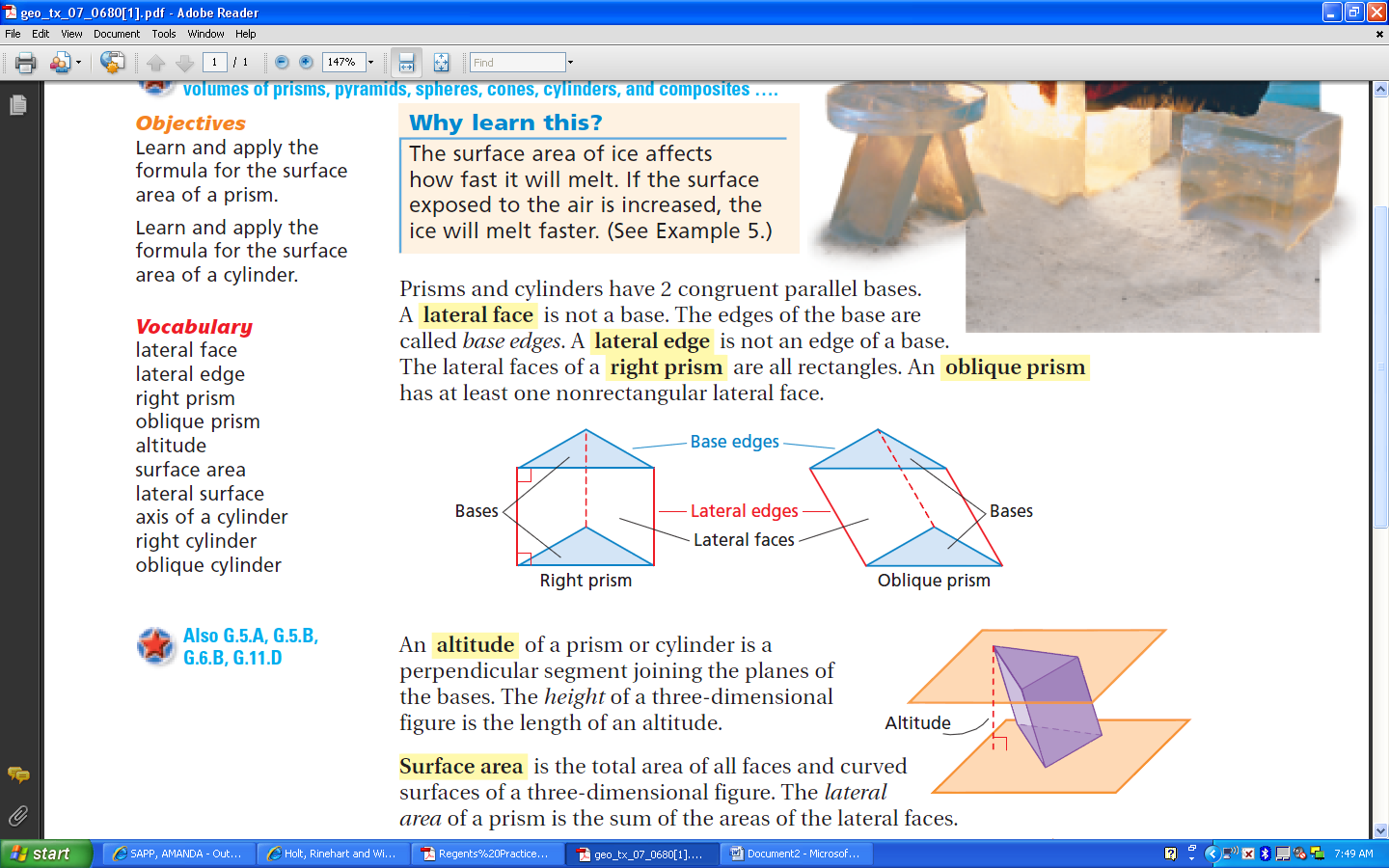 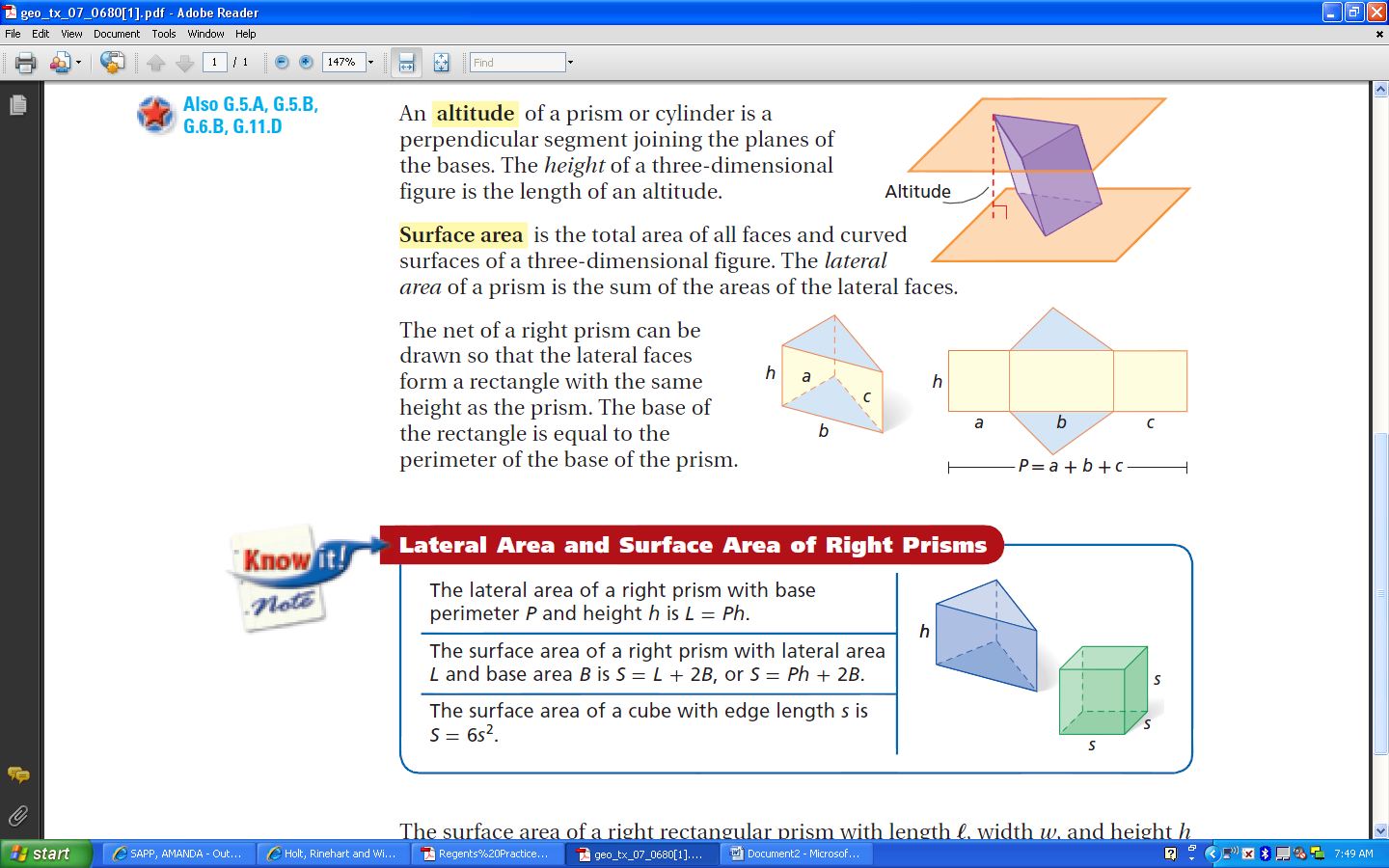 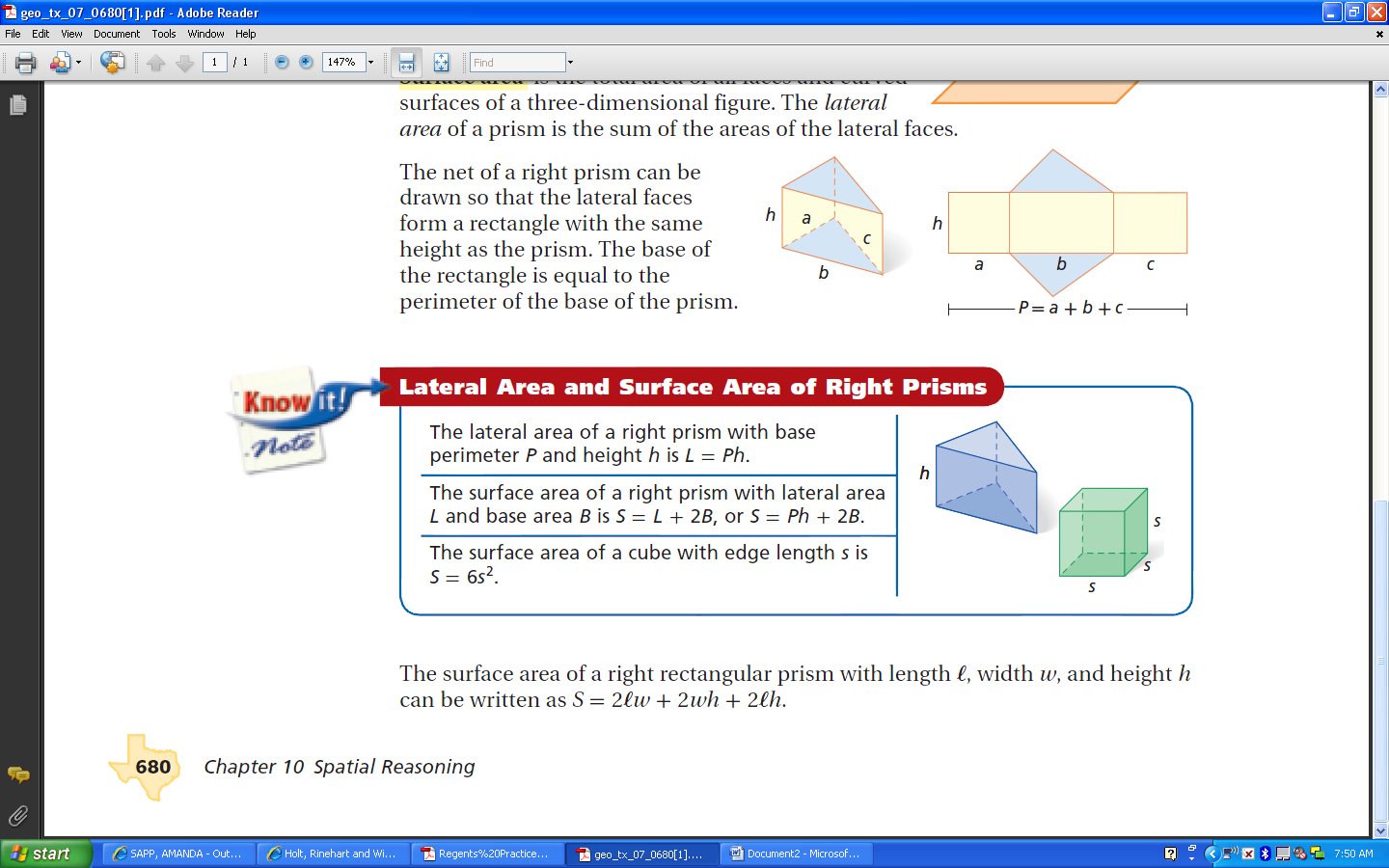 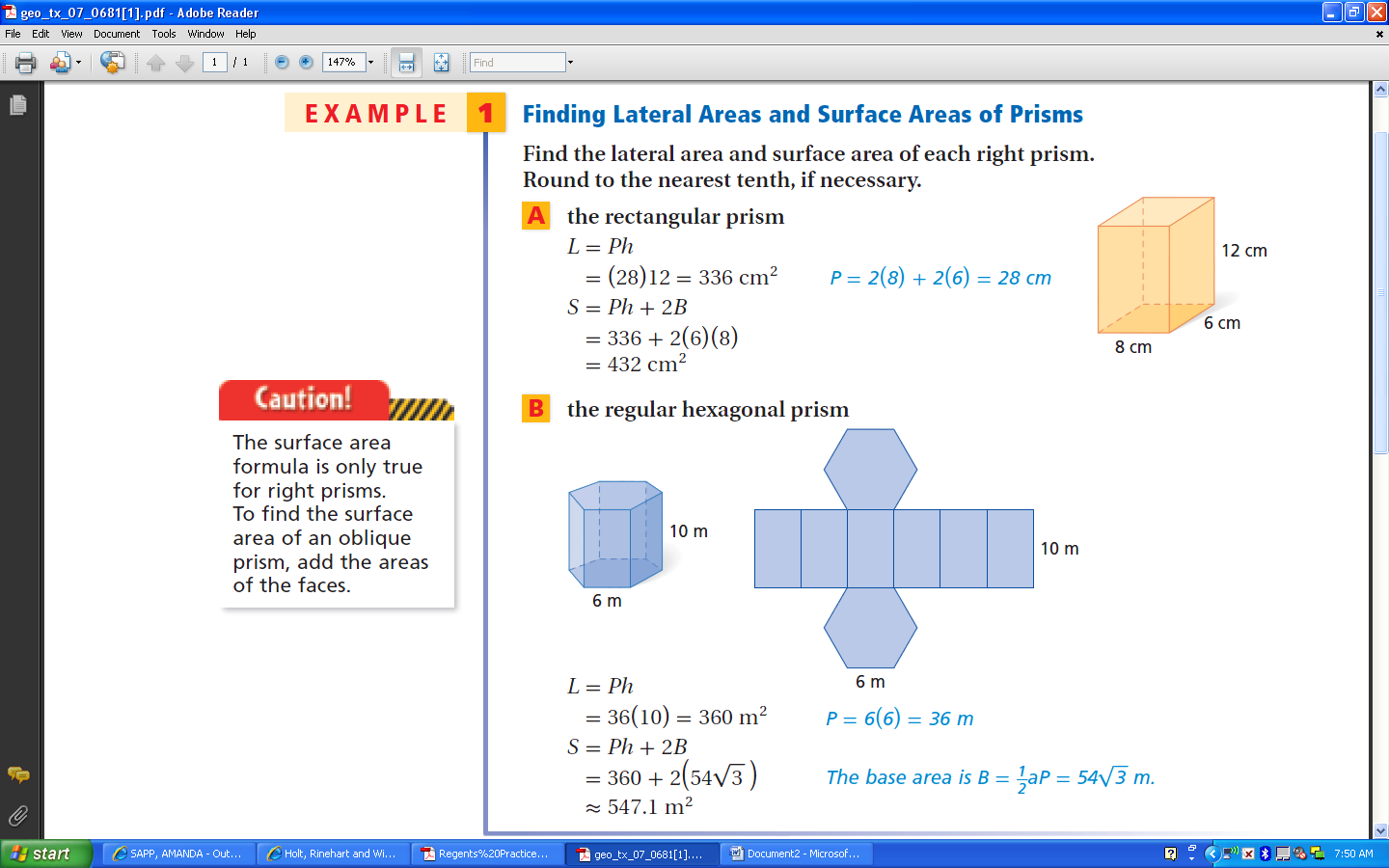 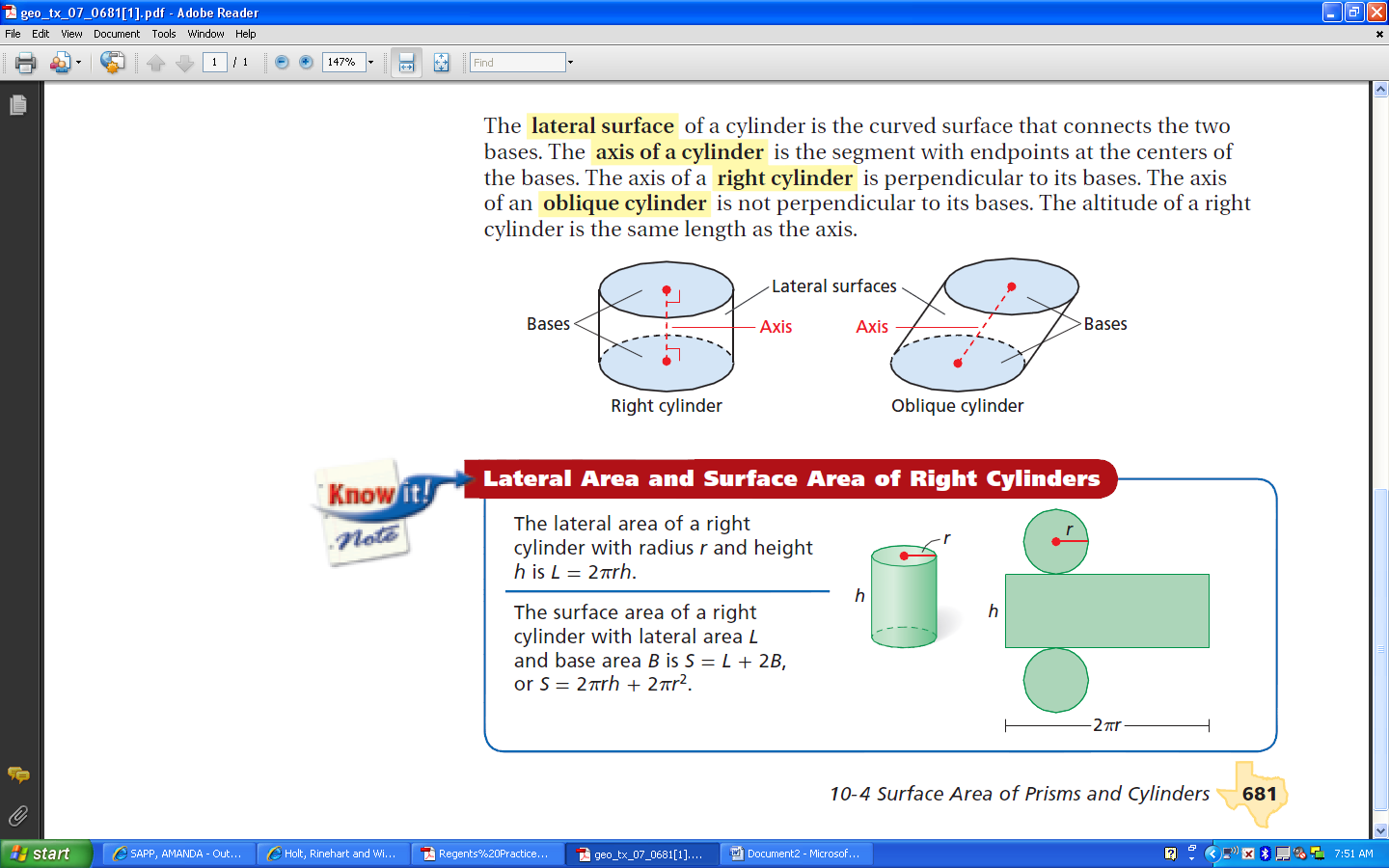 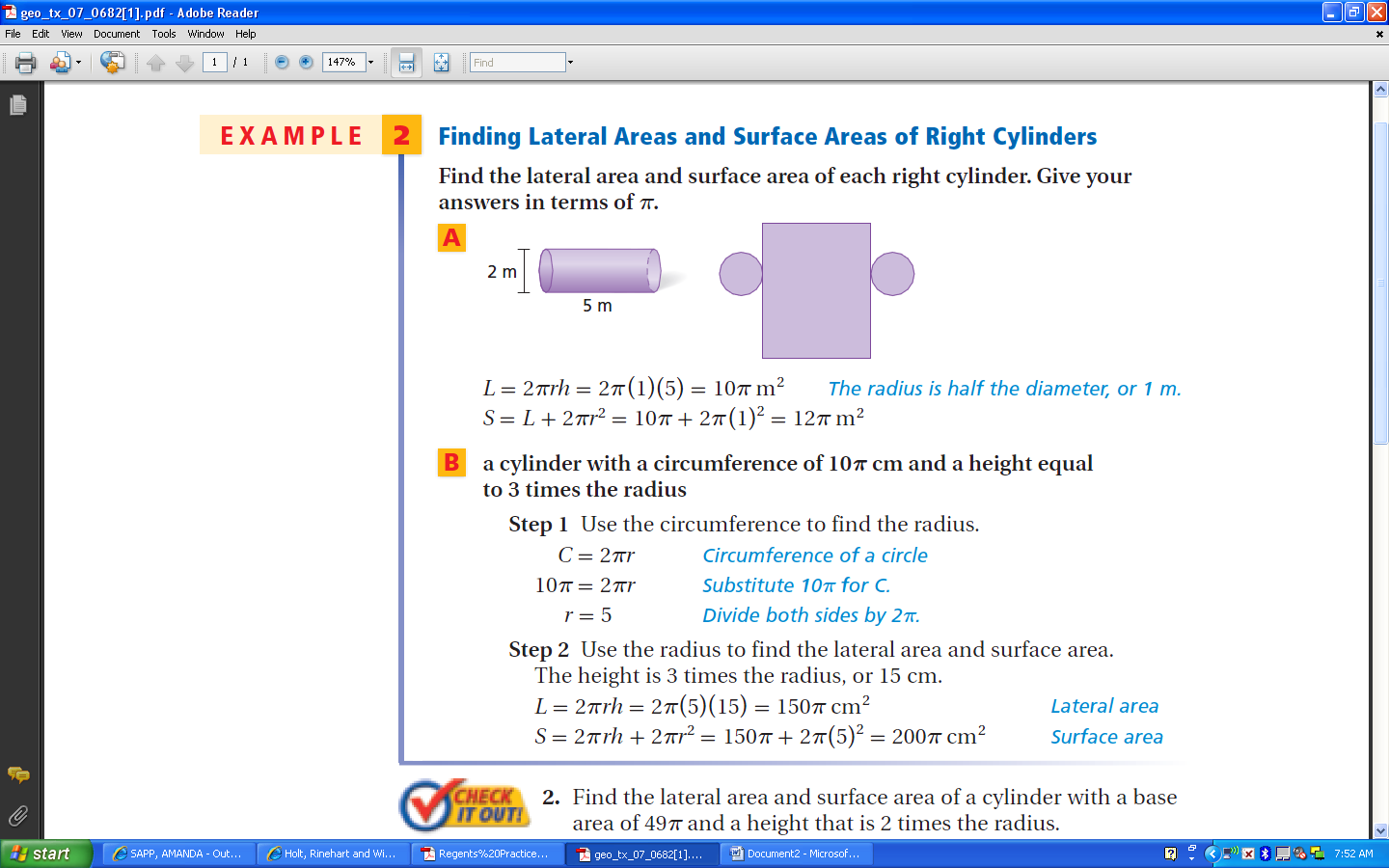 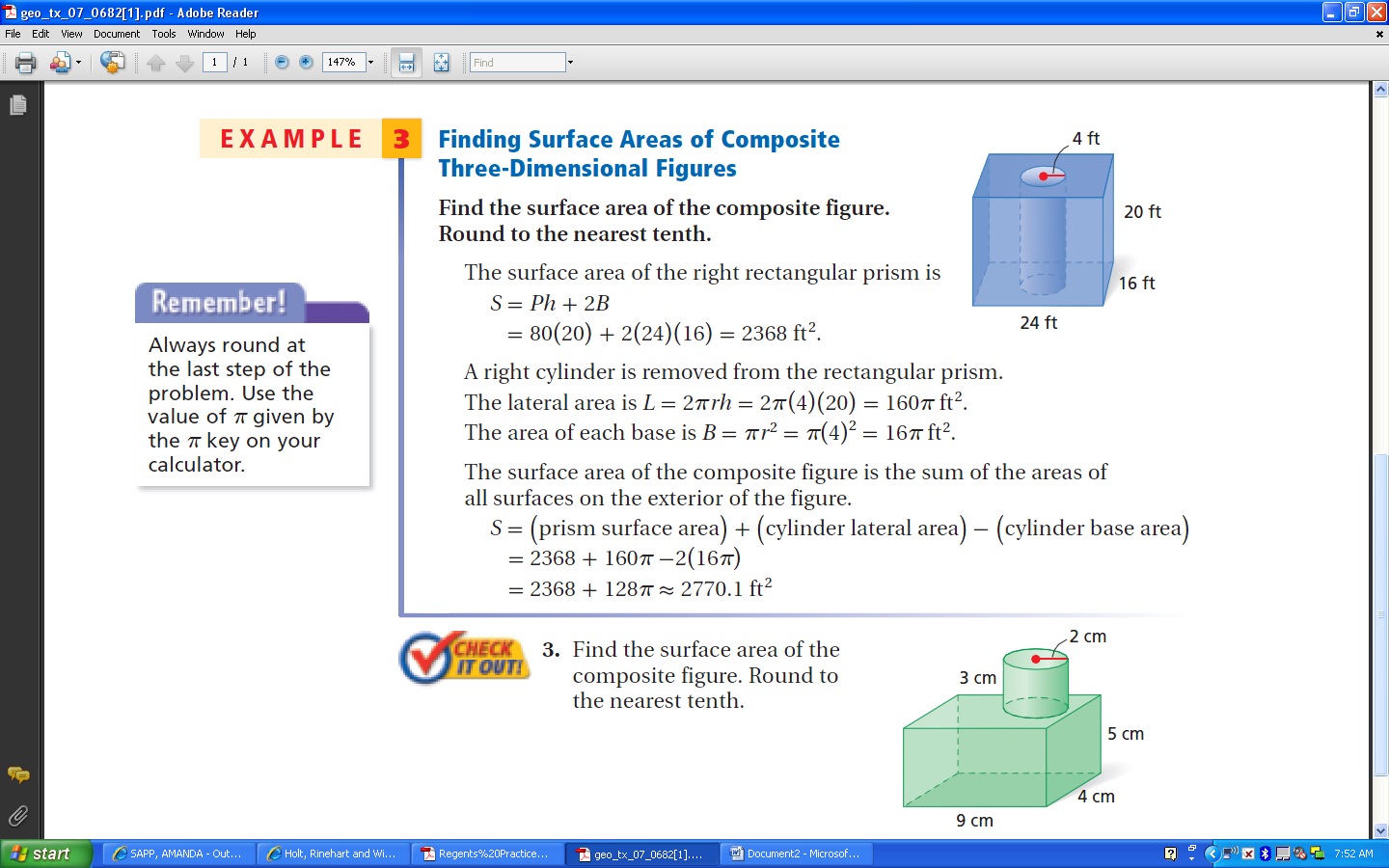 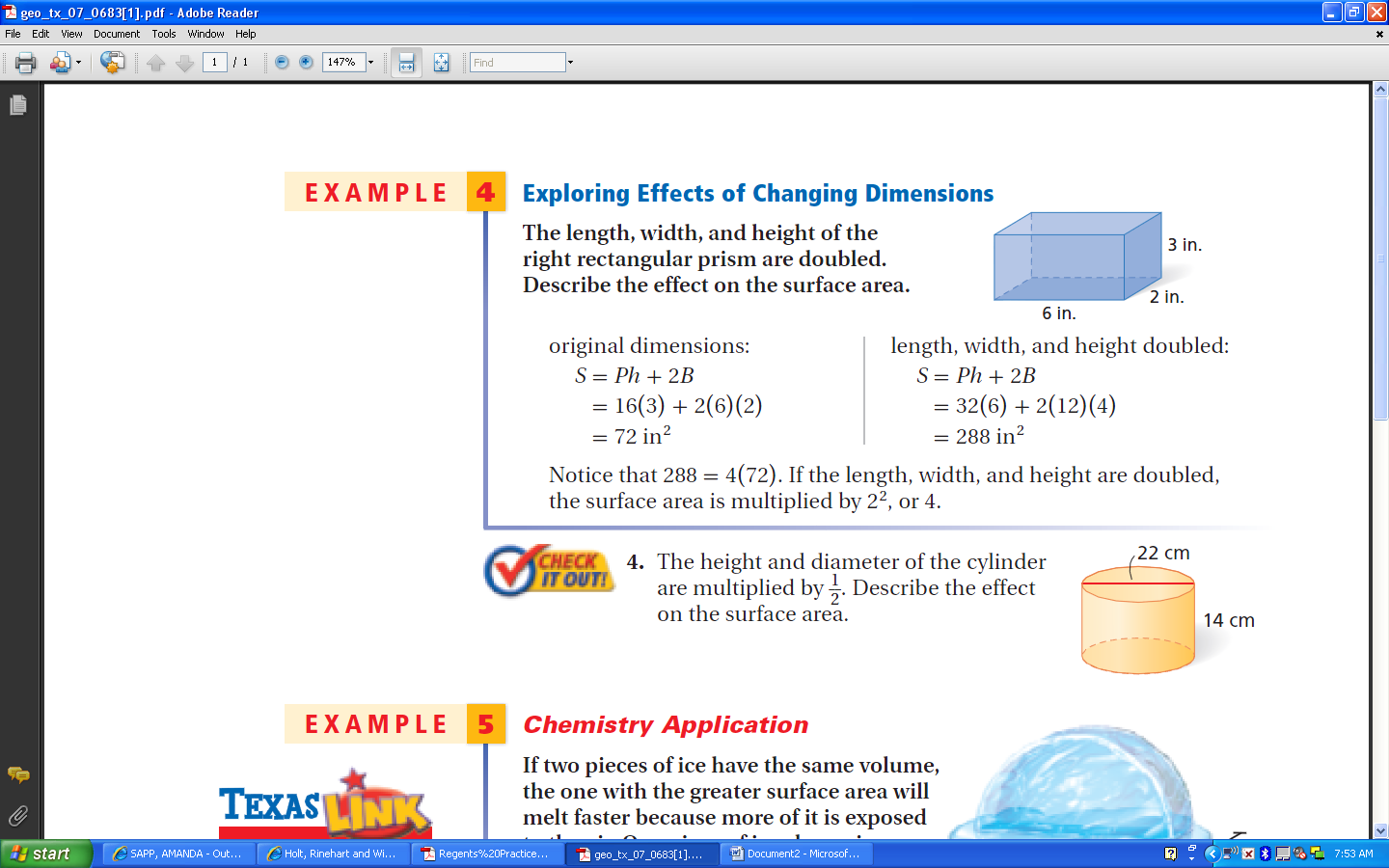 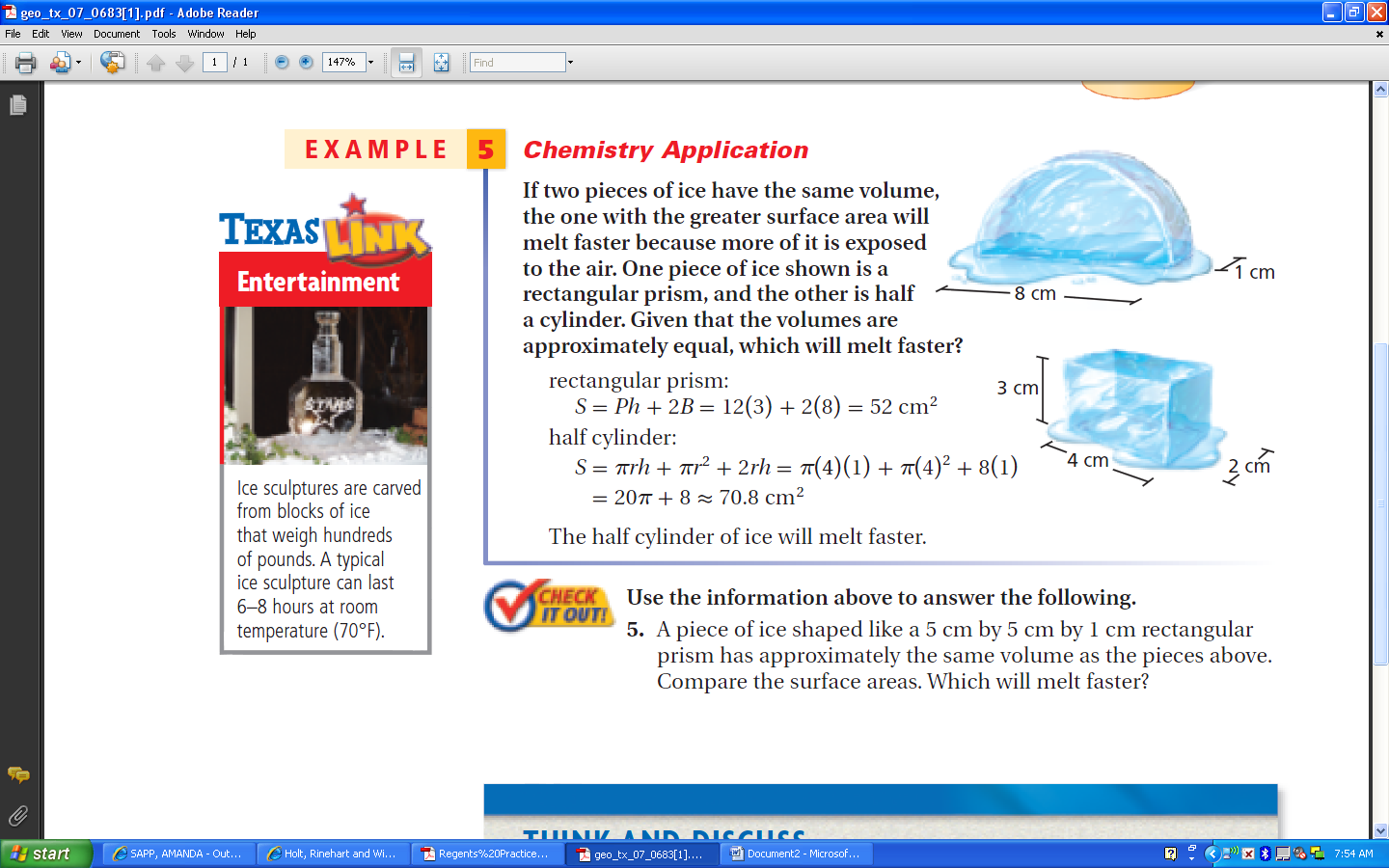 CONES and PYRAMIDS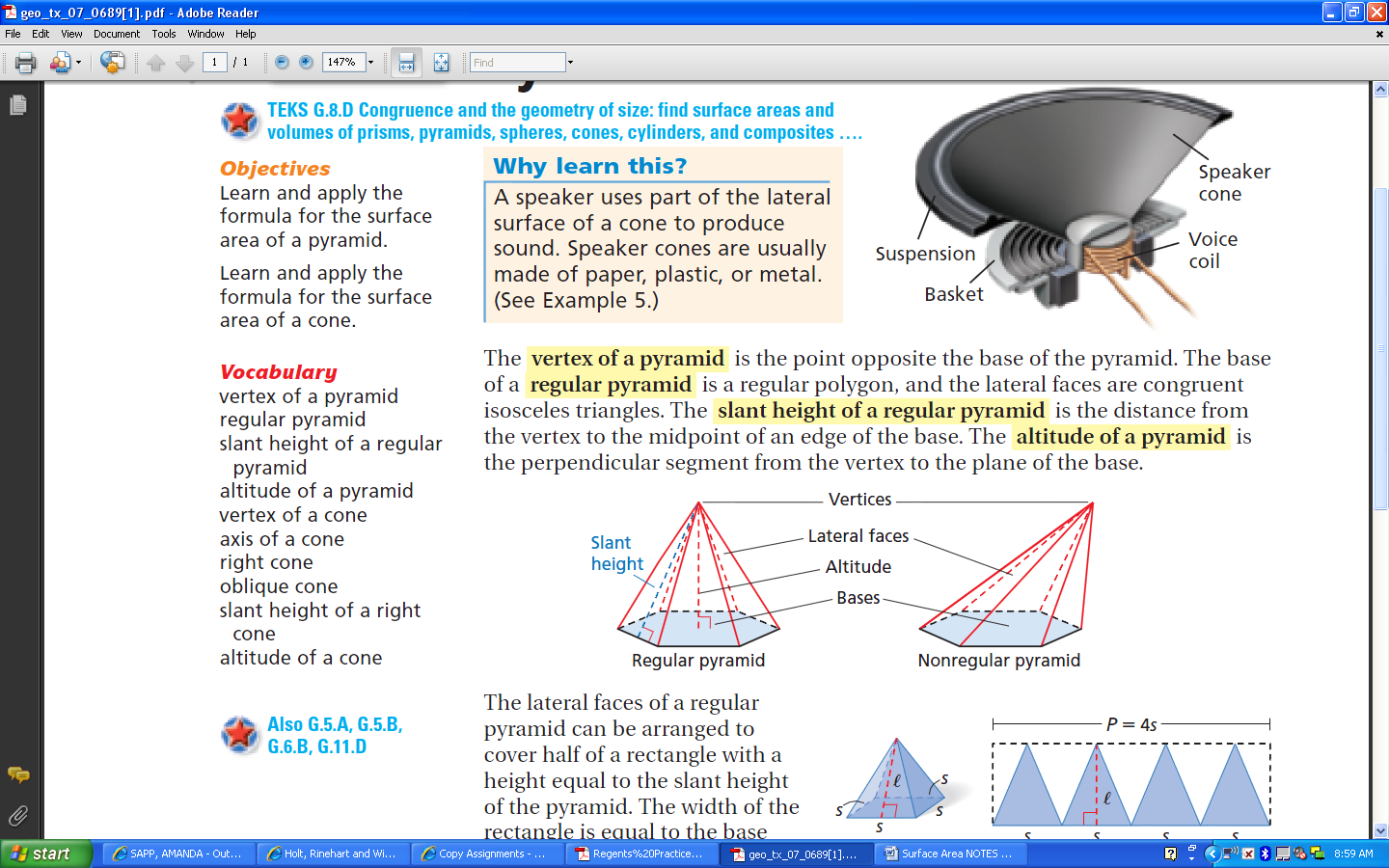 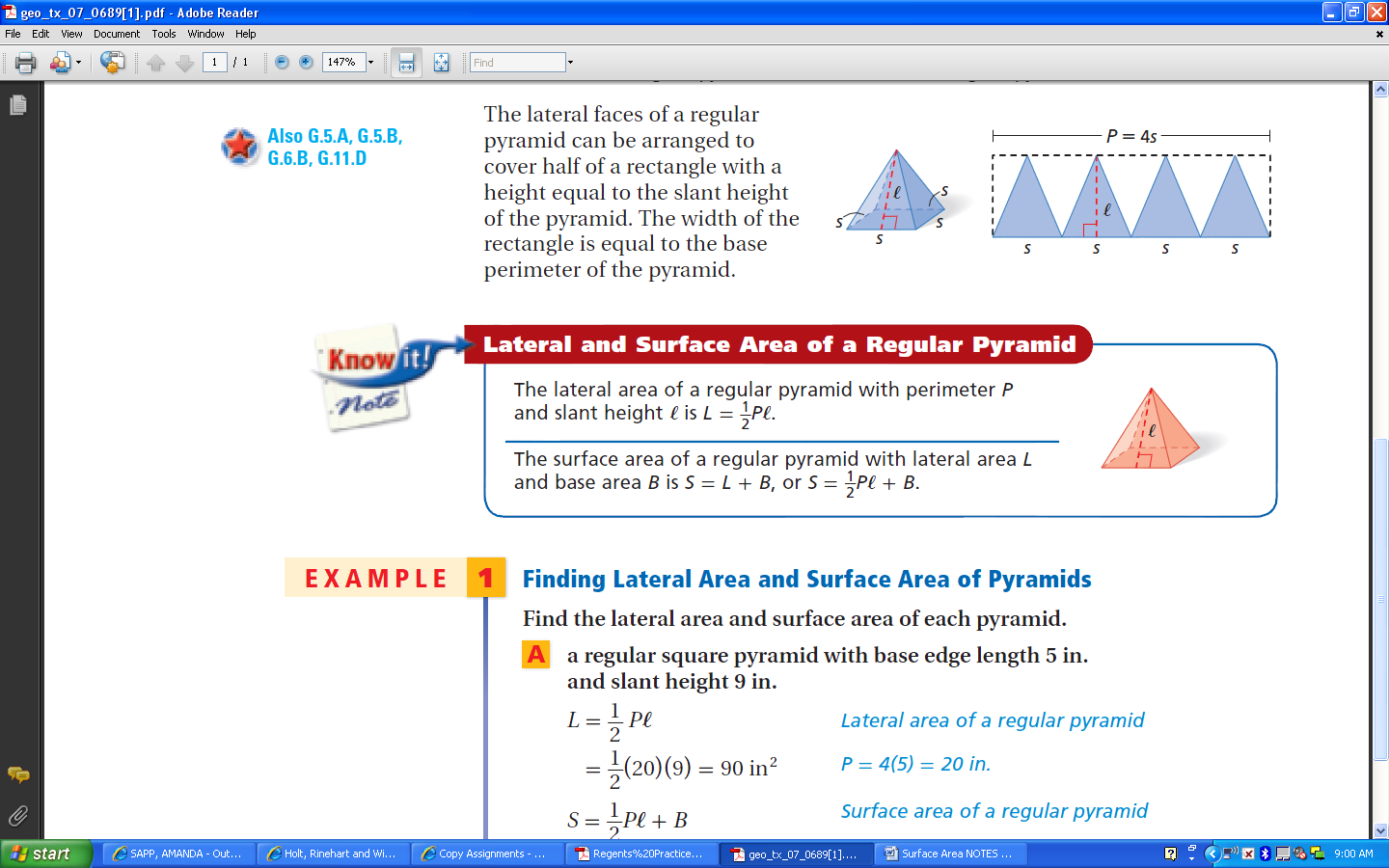 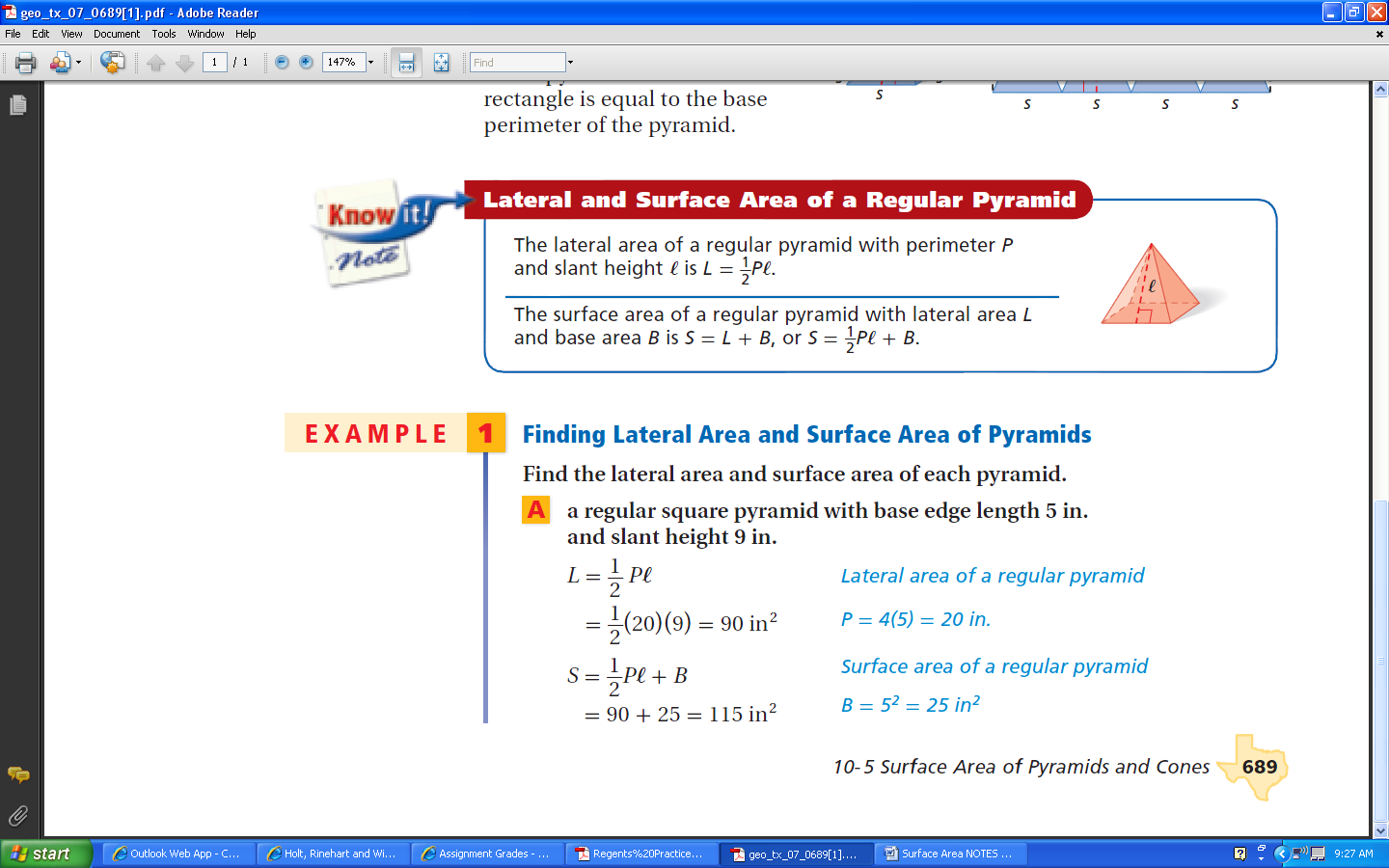 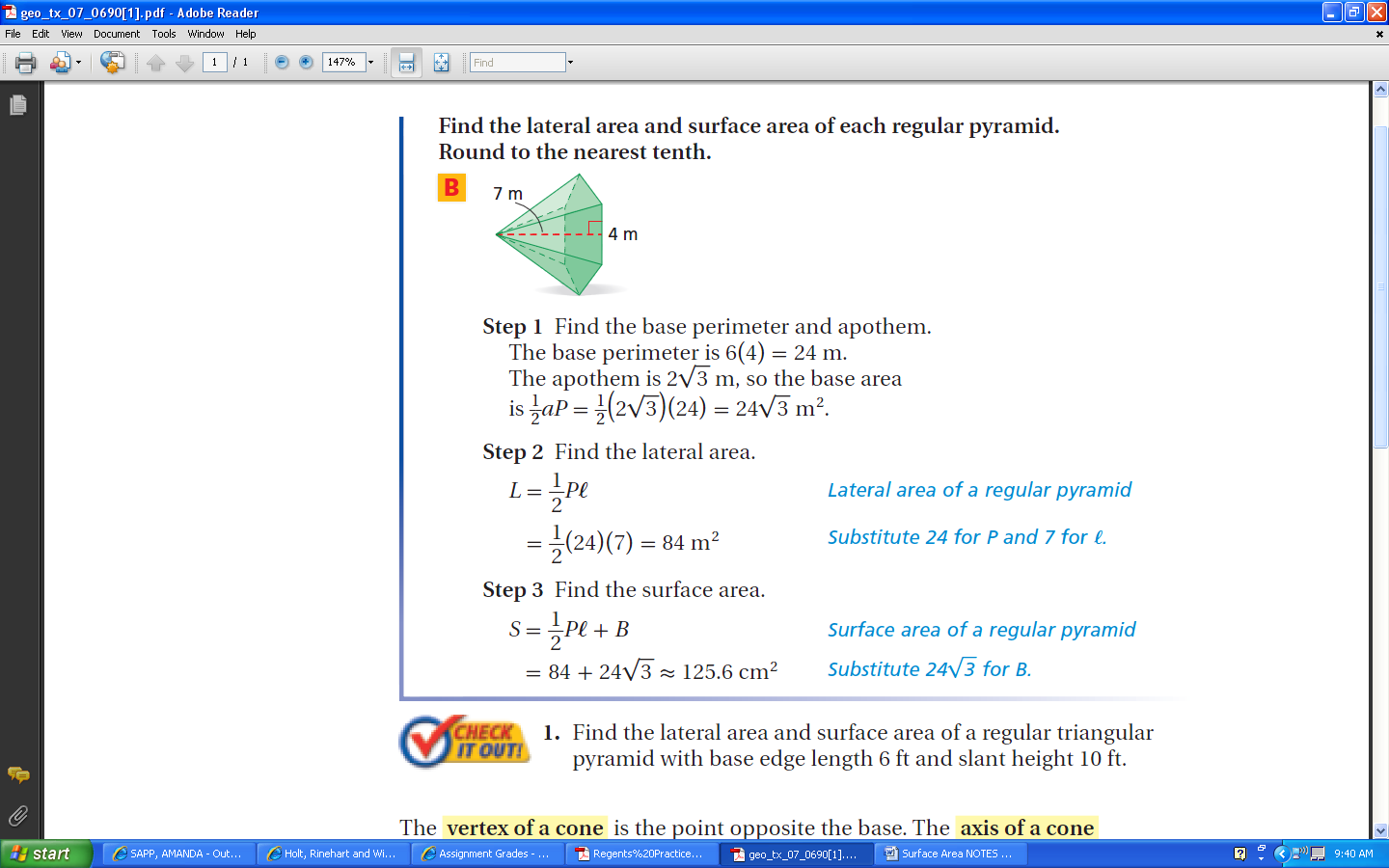 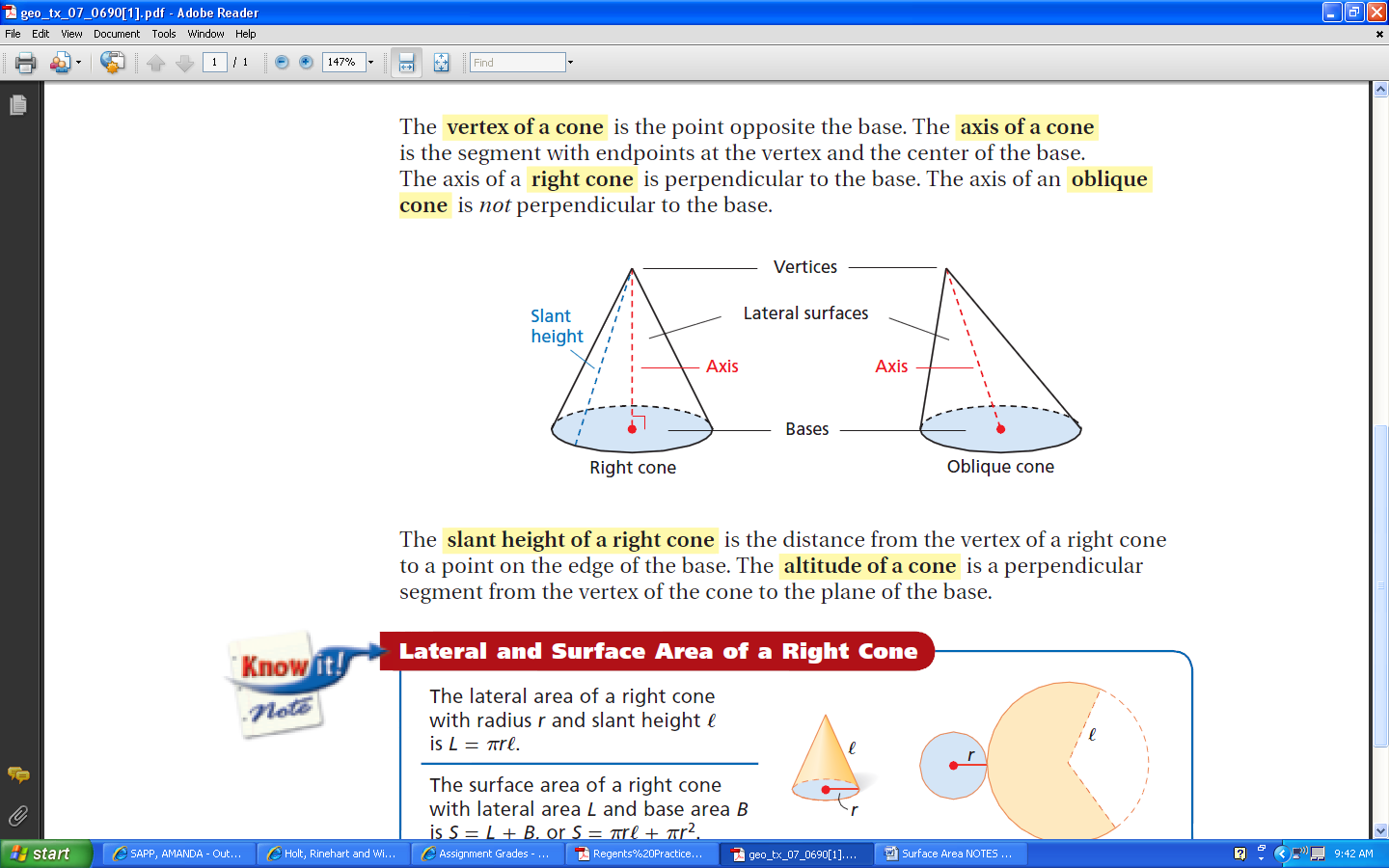 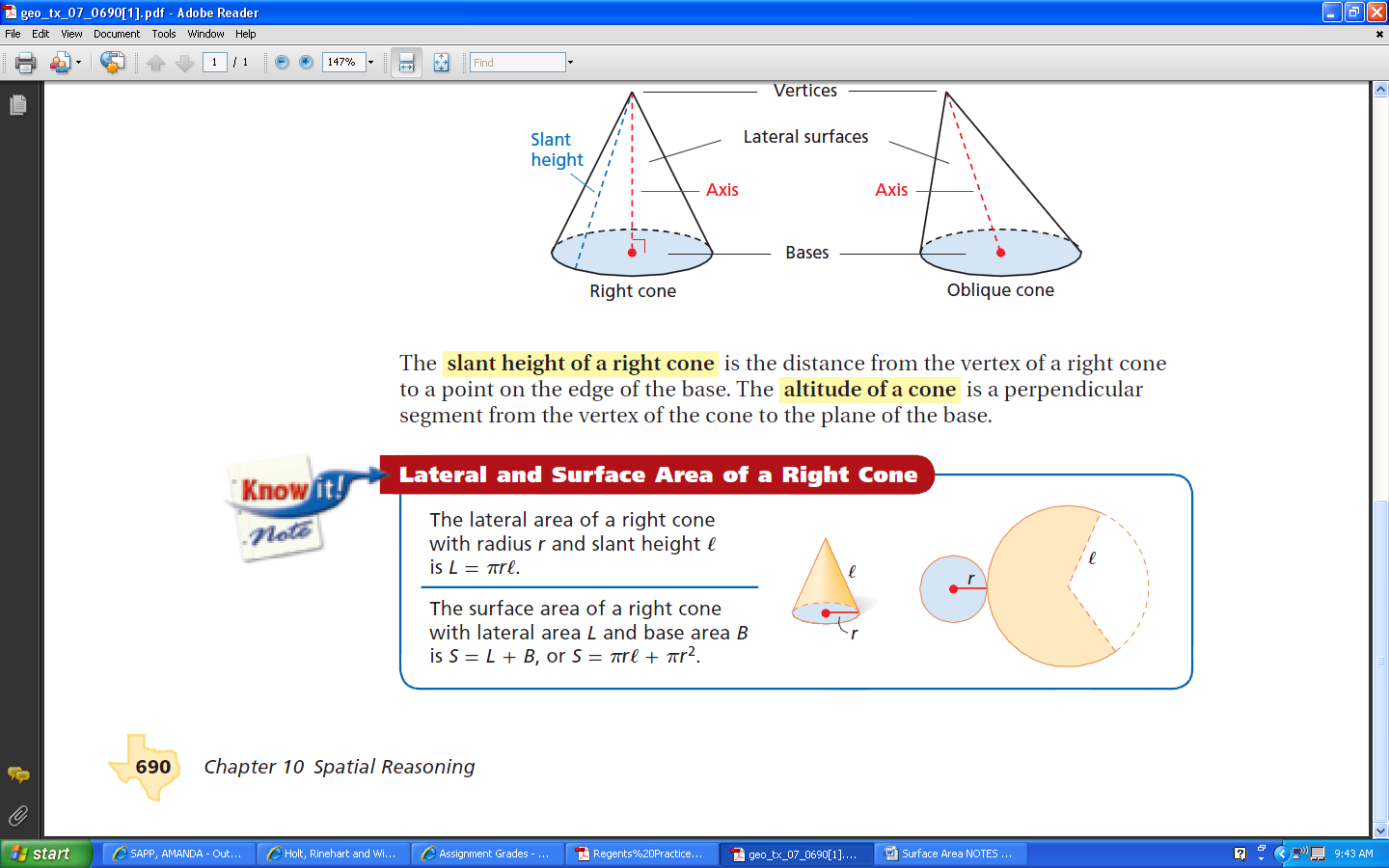 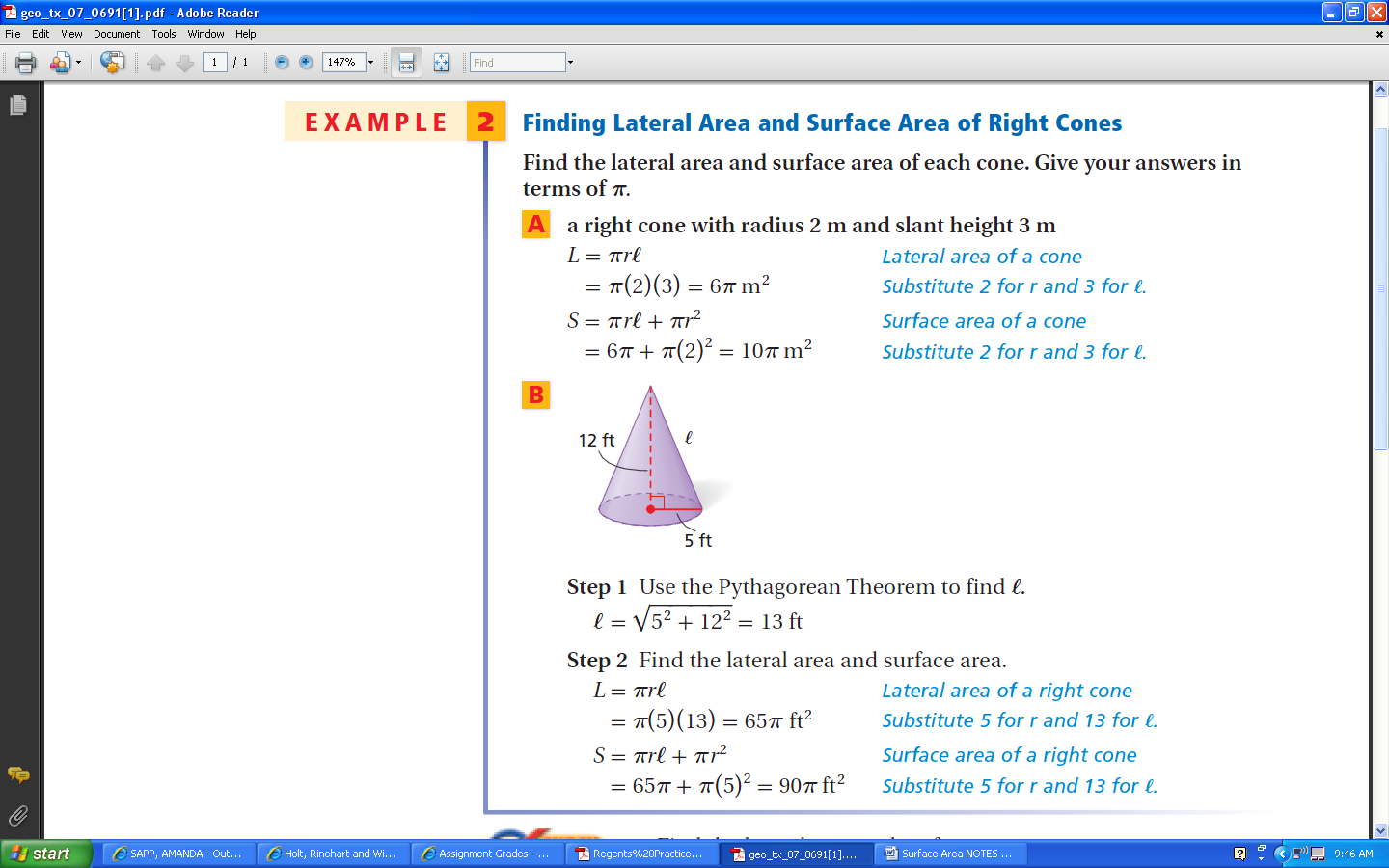 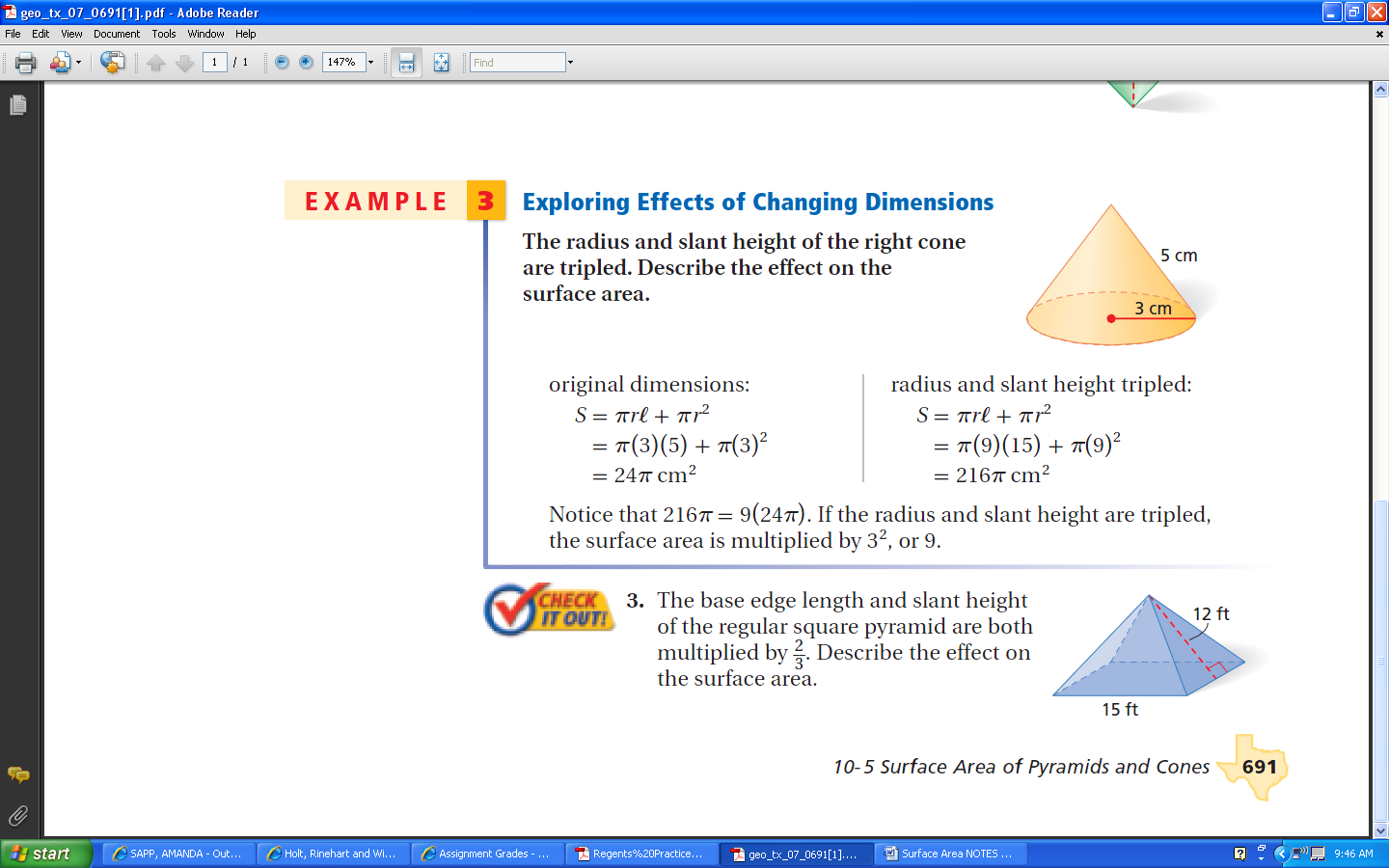 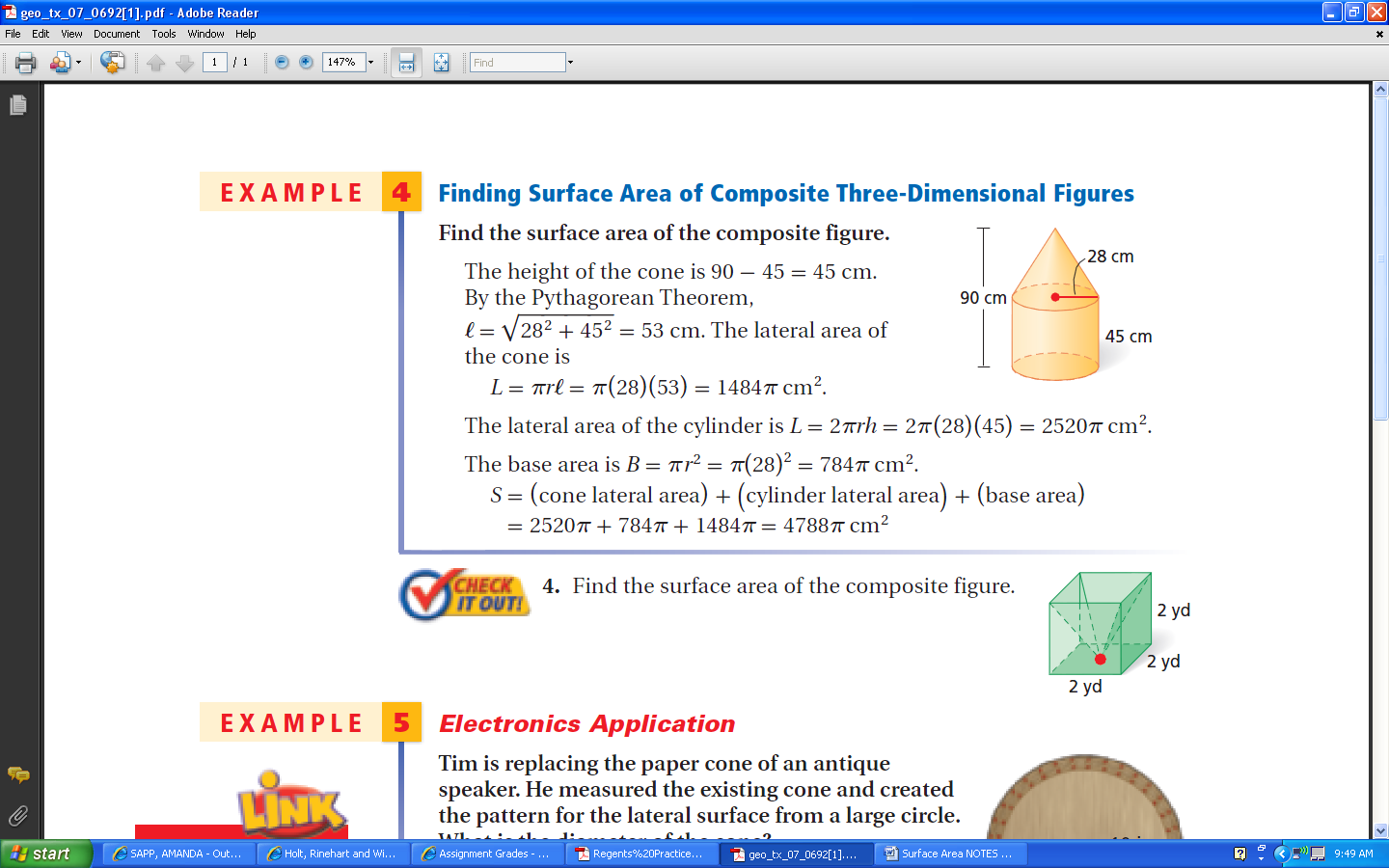 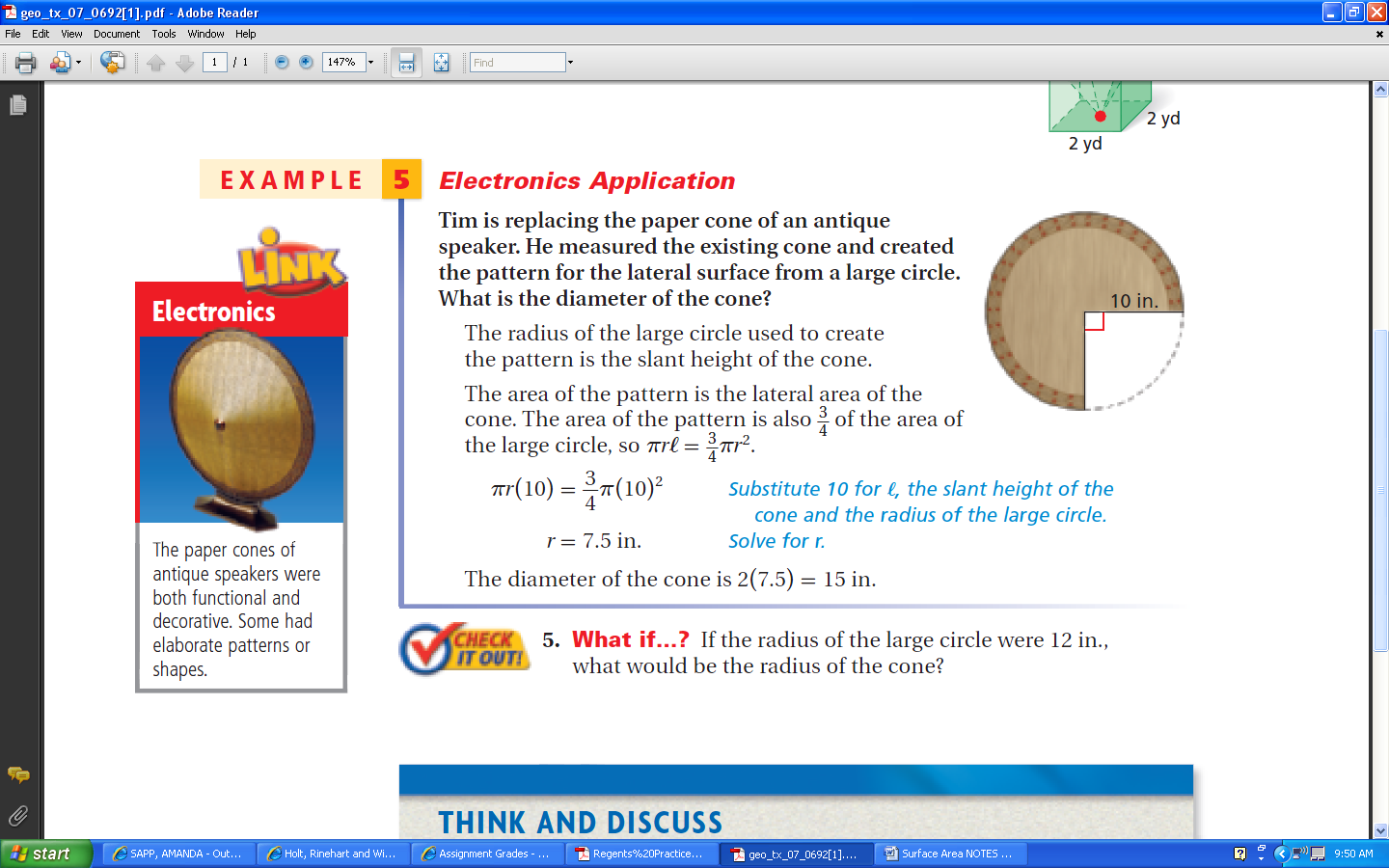 SPHERES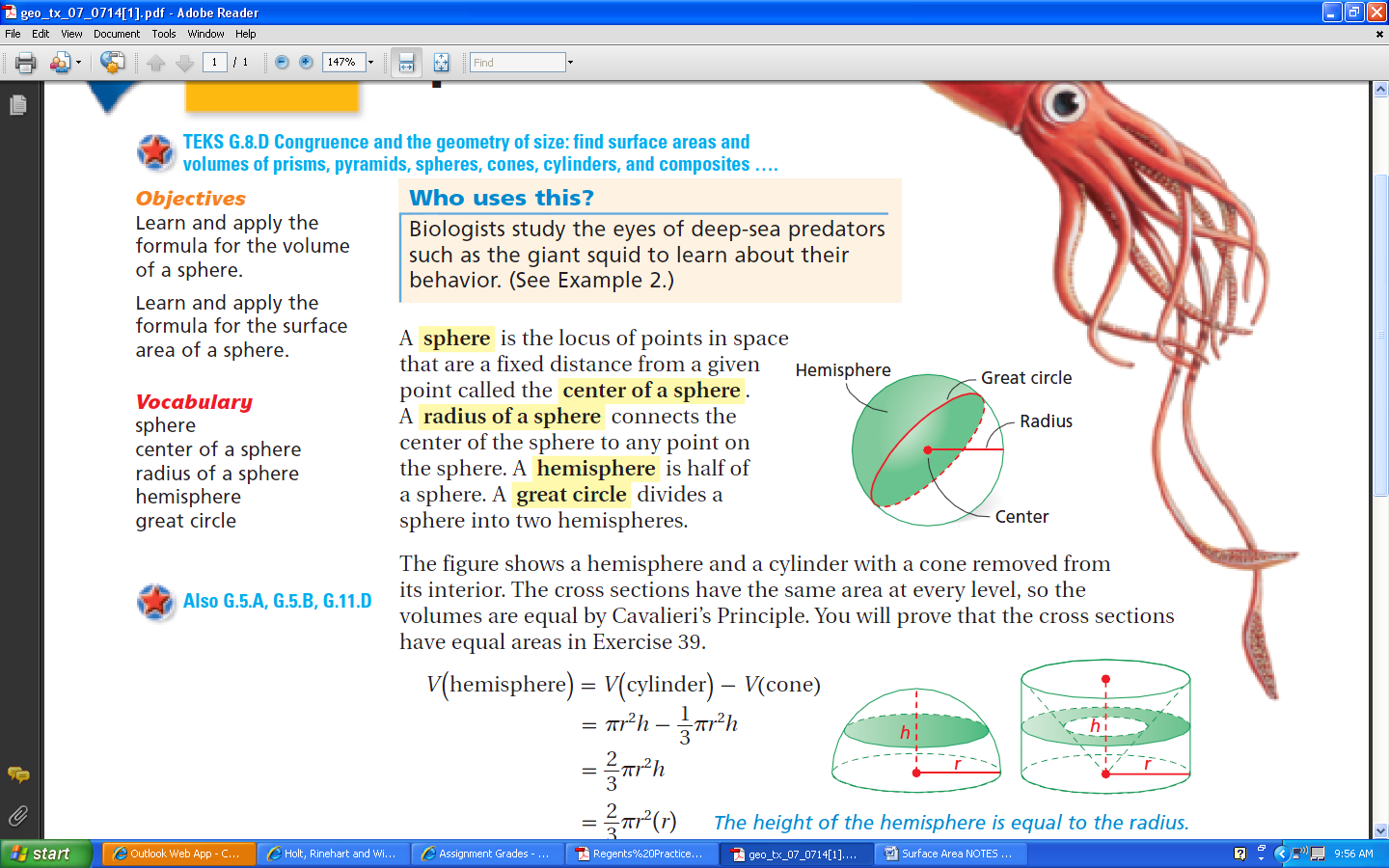 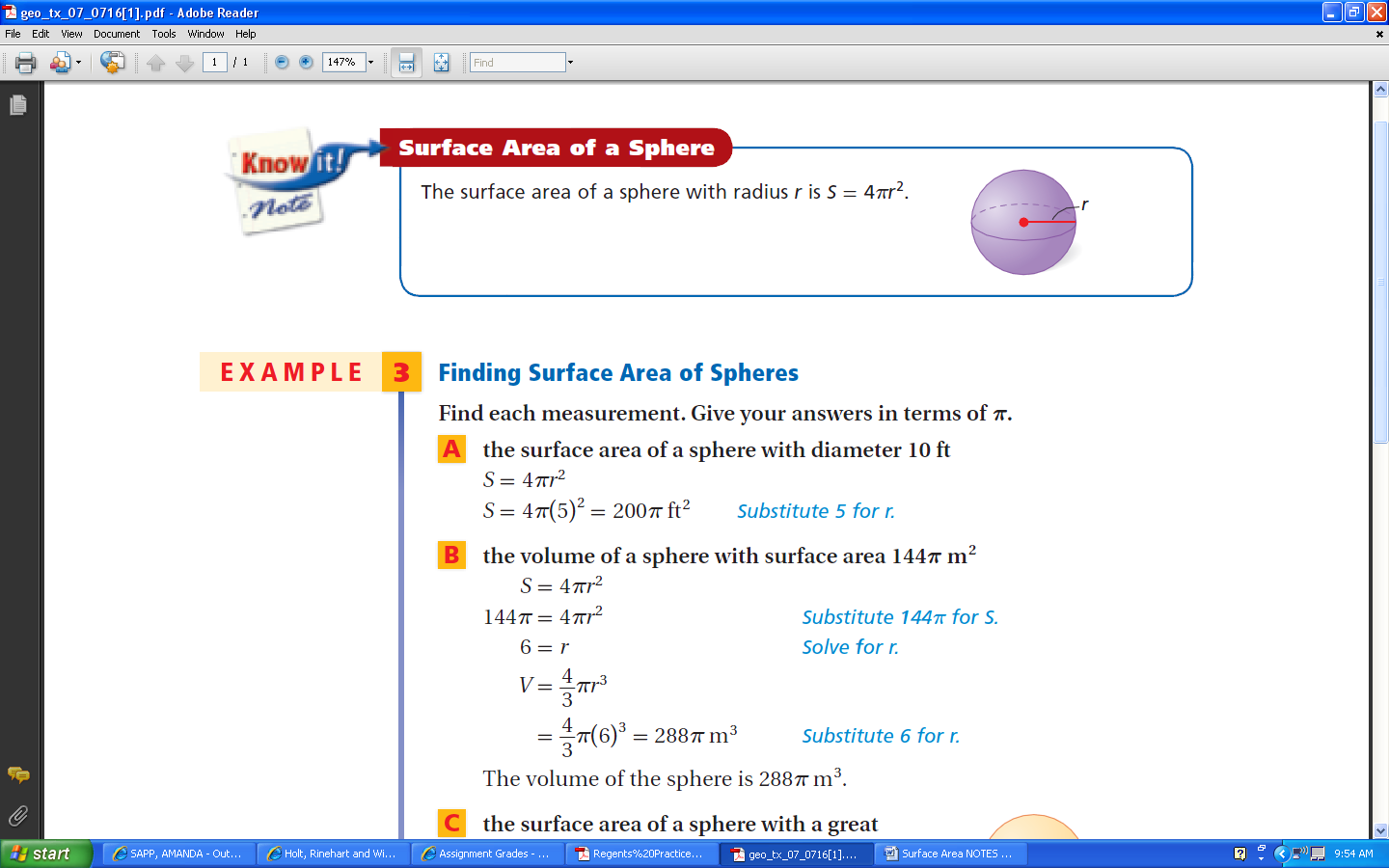 